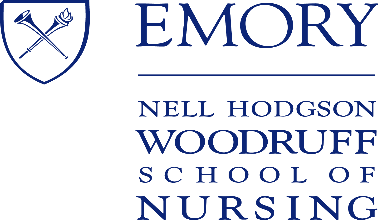 Course Evaluation FormCourse Number:  NRSG______________  	Course Semester: __________________  	Year:  20___ ___Course Title: ___________________________________________________________________________Please List Faulty/Instructors for this course:Please indicate and/or check all that applies to this course: Core Course: [      ]     Elective Course:  [     ]     Credit Hours: _________     New Course:  	Yes [     ]     No [     ]Student Enrollment: __________ Grade Distribution: ____A    Online/Hybrid Courses:  	Yes [     ]     No [     ]	                                                                                                 ____B                                                                                                                                                                                            							    ____C                                                                                                                        ____D                                                                                                                                                                                            							    ____F                                                                                                                                                                                                                                                                                                                                                                                                                                                                                                                                                         Course Outcomes: Major Teaching Strategies and Teaching Effectiveness: Strengths:Student Feedback: Please identify only the major themes from student evaluations.Areas for Improvement/Revision:  Please include rationale for changes along with anticipated plans for revision and timeline (including any submission to the Curriculum Committee):_________________________________________	 _____________________________________________       Course Coordinator Name (please print) 		   Course Coordinator (please sign and date)Thank you for completing this course evaluation form.